«Детская музыкальная школа №1 им. М. П. Мусоргского»ДОПОЛНИТЕЛЬНАЯ  ОБЩЕРАЗВИВАЮЩАЯ ПРОГРАММА В ОБЛАСТИ МУЗЫКАЛЬНОГО ИСКУССТВАМузыкально-театральное исполнительствоПРОГРАММАпо учебному предметуСОЛЬФЕДЖИОВеликие Луки 2017Рецензент –   Спиридонова Лилия Владимировна,  Утюгова Светлана Александровна, преподаватели  высшей  категории ДМШ №1Структура программы учебного предмета1. Пояснительная запискаХарактеристика учебного предмета, его место и роль в образовательном процессе;Срок реализации учебного предмета;Объем учебного времени, предусмотренный учебным планом образовательного учреждения на реализацию учебного предмета;Форма проведения учебных аудиторных занятий;Цели и задачи учебного предмета;Обоснование структуры программы учебного предмета;Описание материально-технических условий реализации учебного предмета;2. Содержание учебного предметаУчебно-тематический план;Распределение учебного материала по годам обучения;Формы работы на уроках сольфеджио;3. Требования к уровню подготовки обучающихся4. Формы и методы контроля, система оценокАттестация: цели, виды, форма, содержание;Критерии оценки;Контрольные требования на разных этапах обучения;5. Методическое обеспечение учебного процессаМетодические рекомендации педагогическим работникам по основным формам работы;Рекомендации по организации самостоятельной работы обучающихся;6. Список учебно-методической литературыУчебная литература,Учебно-методическая литература;Методическая литература.1. Пояснительная записка1. Характеристика учебного предмета, его место и роль в образовательном процессеПрограмма учебного предмета «Сольфеджио» разработана на основе  «Рекомендаций по организации образовательной и методической деятельности при реализации общеразвивающих программ в области искусств», направленных письмом Министерства культуры Российской Федерации от 21.11.2013 №191-01-39/06-ГИ.Учебный предмет сольфеджио развивает такие музыкальные данные как слух, память, ритм, помогает выявлению творческих задатков обучающихся, знакомит с теоретическими основами музыкального искусства. Наряду с другими занятиями он способствует расширению музыкального кругозора, формированию музыкального вкуса, пробуждению любви к музыке.Полученные на уроках сольфеджио знания, формируемые умения и навыки должны помогать обучающимся в их занятиях на инструменте, а также в изучении других учебных предметов.2. Срок реализации учебного предмета для детей, поступивших в образовательное учреждение в первый класс в возрасте 7-9 лет, составляет 4 года.3. Объем учебного времени, предусмотренный учебным планом образовательного учреждения на реализацию учебного предмета «Сольфеджио» Таблица 1срок обучения – 4 года          4. Форма проведения учебных аудиторных занятий: мелкогрупповая (от 2 до 10 человек), рекомендуемая продолжительность урока в 1-2 классах – 40 минут, 3-4 классах 60 минут..5. Цели и задачи предмета «Сольфеджио»Цель предмета «Сольфеджио» не противоречит общим целям образовательной программы и заключается в следующем:  развитие музыкально-творческих способностей учащихся на основе приобретенных знаний, умений и навыков в области теории музыки,выявление одаренных детей в области музыкального искусства, подготовка их к поступлению в профессиональные учебные заведения.Программа направлена на решение следующих задач:формирование комплекса знаний, умений и навыков, направленного на развитие у обучающихся музыкального слуха и памяти, чувства метроритма, музыкального восприятия и мышления, художественного вкуса, формирование знаний музыкальных стилей, владение профессиональной музыкальной терминологией;формирование навыков самостоятельной работы с музыкальным материалом.6. Обоснование структуры программы учебного предметаСтруктура программы отражает все аспекты работы преподавателя с учеником.Программа содержит следующие разделы:сведения о затратах учебного времени, предусмотренного на освоение учебного предмета;распределение учебного материала по годам обучения;описание дидактических единиц учебного предмета;требования к уровню подготовки обучающихся;формы и методы контроля, система оценок;методическое обеспечение учебного процесса.В соответствии с данными направлениями строится основной раздел программы «Содержание учебного предмета».7. Описание материально-технических условий реализации учебного предметаМатериально-техническая база образовательного учреждения должна соответствовать санитарным и противопожарным нормам, нормам охраны труда.Реализация программы учебного предмета «Сольфеджио» обеспечивается доступом каждого обучающегося к библиотечным фондам. Библиотечный фонд детской музыкальной школы укомплектован печатными и электронными изданиями основной и дополнительной учебной и учебно-методической литературы по учебному предмету «Сольфеджио», а также изданиями музыкальных произведений, специальными хрестоматийными изданиями, партитурами хоровых и оркестровых произведений, электронными изданиями. Основной учебной литературой по учебному предмету «Сольфеджио» обеспечивается каждый обучающийся.Учебные аудитории, предназначенные для реализации учебного предмета «Сольфеджио» оснащены фортепиано, звуковоспроизводящим и мультимедийным оборудованием, учебной мебелью (магнитно-маркерной доской, столами, стульями, стеллажами), оформлены наглядными пособиями. Оснащение занятийВ младших классах активно используется наглядный материал – карточки с римскими цифрами, обозначающими ступени, «лесенка», изображающая строение мажорной и минорной гаммы, карточки с названиями интервалов и аккордов. Для учащихся старших классов применяются плакаты с информацией по основным теоретическим сведениям. В кабинете оформлен стенд с основными теоретическими понятиями.Возможно использование звукозаписывающей аппаратуры для воспроизведения тембровых диктантов, прослушивания музыкального фрагмента для слухового анализа и т. д.Дидактический материал подбирается педагогом на основе существующих методических пособий, учебников, сборников для сольфеджирования, сборников диктантов, а также разрабатывается педагогом самостоятельно.2. Содержание учебного предметаУчебный предмет «Сольфеджио» неразрывно связан с другими учебными предметами, поскольку направлен на развитие музыкального слуха, музыкальной памяти, творческого мышления. Умения и навыки интонирования, чтения с листа, слухового анализа, в том числе, анализа музыкальных форм, импровизации и сочинения являются необходимыми для успешного овладения учениками другими учебными предметами (сольное и ансамблевое инструментальное исполнительство, оркестр и другие).Учебно-тематический планУчебно-тематический план содержит примерное распределение учебного материала каждого класса в течение всего срока обучения. Преподаватель может спланировать порядок изучения тем исходя из особенностей каждой учебной группы, собственного опыта, сложившихся педагогических традиций.При планировании содержания занятий необходимо учитывать, что гармоничное и эффективное развитие музыкального слуха, музыкальной памяти, музыкального мышления возможно лишь в случае регулярного обращения на каждом уроке к различным формам работы (сольфеджирование, слуховой анализ, запись диктантов, интонационные, ритмические, творческие упражнения) независимо от изучаемой в данный момент темы.Срок обучения 4 года1 класс Всего: 33 часа.2 классВсего: 33 часа3 классВсего: 49,5 часов.4 классВсего: 49,5 часов. Срок обучения 4 года1 класс2 класс3 класс4 класс.Формы работы на уроках «Сольфеджио»Основные формы работы и виды заданий на уроках сольфеджио служат для развития музыкального слуха, памяти, чувства ритма, творческой инициативы, помогают практическому освоению теоретического материала, формируют навыки чтения с листа, чистого интонирования, слухового анализа, записи мелодий по слуху, подбора аккомпанемента. На каждом уроке необходимо пропорционально сочетать упражнения по развитию интонационных навыков и сольфеджированию, ритмические упражнения и слуховой анализ, различные виды музыкальных диктантов, задания на освоение теоретических понятий, творческие упражнения. Интонационные упражненияОдной из задач учебного предмета «Сольфеджио» является формирование навыка чистого интонирования. Интонационные упражнения включают в себя пение гамм и различных тетрахордов, отдельных ступеней, мелодических оборотов, секвенций, интервалов в тональности и от звука, аккордов в тональности и от звука. На начальном этапе обучения рекомендуется петь интонационные упражнения хором или группами, а затем переходить к индивидуальному исполнению. Интонационные упражнения исполняются без аккомпанемента на фортепиано с предварительной настройкой, но в отдельных случаях допустима «помощь» фортепиано в виде гармонического аккомпанемента, подчеркивающего тяготение, ладовую краску.Интонационные упражнения в начале обучения выполняются в среднем темпе, в свободном ритме; в дальнейшем желательна определенная ритмическая организация. На начальном этапе обучения рекомендуется использовать ручные знаки (пластическое интонирование), карточки с порядковыми номерами ступеней, «лесенку», изображающую ступени гаммы и другие наглядные пособия.Интонационные упражнения могут быть многоголосными. Рекомендуется пропевание интервалов, аккордов и их последовательностей в гармоническом (двухголосном, трехголосном) звучании.Пластическое интонирование сохраняется в течение всего периода обучения, как метод работы над чистым интонированием.Интонационные упражнения выполняются как в ладу, так и от звука (вверх и вниз). С помощью интонационных упражнений можно прорабатывать теоретический материал, подготовиться к сольфеджированию, чтению с листа, активизировать слух и память перед музыкальным диктантом или слуховым анализом.Сольфеджирование и чтение с листаСольфеджирование способствует выработке правильных певческих навыков, интонационной точности, формированию дирижерского жеста, развитию чувства ритма, воспитанию сознательного отношения к музыкальному тексту.С первых уроков необходимо следить за правильным звукоизвлечением, дыханием, положением корпуса при пении. Следует учитывать особенности детского голосового аппарата, работать в удобном диапазоне («до» первой октавы – «ре», «ми» второй), постепенно расширяя его. Примеры для сольфеджирования и для чтения с листа должны исполняться с дирижированием (на начальном этапе возможно тактирование). В младших классах рекомендуется сольфеджирование и чтение с листа хором, группами с постепенным переходом к индивидуальному исполнению. Развитию внутреннего слуха и внимания способствует исполнение мелодии фрагментами хором и одним учеником, вслух и про себя.Сольфеджирование и чтение с листа предполагает пение без аккомпанемента фортепиано, но в трудных интонационных оборотах или при потере ощущения лада можно поддержать пение гармоническим сопровождением. Отдельным видом работы является исполнение песен с аккомпанементом фортепиано по нотам (на начальном этапе – с сопровождением педагога, в старших классах – со своим собственным).Примеры для сольфеджирования и чтения с листа должны опираться на интонации пройденных интервалов, аккордов, знакомые мелодические обороты, включать известные ритмические фигуры. Естественно, примеры для чтения с листа должны быть проще. Перед началом исполнения любого примера необходимо его проанализировать с точки зрения известных мелодических оборотов, движения по звукам аккордов, интервалов, нахождения определенных ритмических рисунков. Как подготовительное упражнение можно использовать сольмизацию примеров (проговаривание названий звуков в ритме с дирижированием). Очень важна художественная ценность исполняемых примеров, доступность их для данного возраста, стилистическое разнообразие.Как можно раньше следует вводить пение двухголосных примеров с использованием параллельного движения голосов, подголосочного склада с преобладанием унисонов. Работа над имитационным двухголосием начинается с пения канонов. Двухголосные примеры исполняются вначале группами, затем с аккомпанементом одного из голосов (педагогом, другим учеником, самостоятельно), дуэтами. В двухголосии также необходимо приучать учеников к дирижированию, в том числе и при исполнении одного из голосов на фортепиано. В старших классах одним из видов сольфеджирования является исполнение песен, романсов с собственным аккомпанементом на фортепиано по нотам. Этот вид задания должен учитывать степень владения учеником фортепиано, технические и координационные трудности не должен заслонять от учеников первоочередную задачу – исполнение музыкального произведения. Очень важен подбор репертуара для подобных заданий: он должен быть посильным, понятным ученикам и в то же время представлять несомненную художественную ценность. Воспитание музыкального вкуса – еще одна из задач уроков сольфеджио, и наибольшее возможности для этого представляют такие формы работы как сольфеджирование, слуховой анализ.Ритмические упражненияРитмические упражнения необходимы для развития чувства метроритма – важной составляющей комплекса музыкальных способностей. На начальном этапе обучения следует опираться на то, что у детей восприятие ритма связано с двигательной реакцией, будь то ходьба, танцевальные движения, бег, хлопки. Поэтому целесообразно на уроках сольфеджио на начальном этапе уделять большое внимание различным двигательным упражнениям и детскому оркестру из ударных инструментов, даже при наличии в программе таких предметов как ритмика и оркестр (оркестр К. Орфа, коллективное инструментальное музицирование и т.д.). Можно рекомендовать самые разнообразные ритмические упражнения:простукивание ритмического рисунка знакомой песни, мелодии (карандашом, хлопками, на ударных инструментах);повторение ритмического рисунка, исполненного педагогом;простукивание ритмического рисунка по нотной записи, на карточках;проговаривание ритмического рисунка с помощью закрепленных за длительностями определенных слогов;работа с ритмо-слоговыми  таблицами с дирожированием; исполнение ритмического остинато к песне, пьесе;ритмический аккомпанемент к мелодии, песне, пьесе;ритмическая партитура, двух- и трехголосная;ритмические каноны (с текстом, на слоги);ритмический диктант (запись ритмического рисунка мелодии или ритмического рисунка, исполненного на ударном инструменте, хлопками, карандашом).Каждая новая ритмическая фигура должна быть, прежде всего, воспринята эмоционально и практически проработана в ритмических упражнениях, а затем – включена в другие виды работы: сольфеджирование, чтение с листа, музыкальный диктант.Большую роль в развитии чувства метроритма играет дирижирование. Необходимо на раннем этапе обучения обращать внимание учеников на ритмическую пульсацию (доли), вводить различные упражнения – тактирование, выделение сильной доли – для дальнейшего перехода к дирижированию. На протяжении нескольких лет планомерно отрабатываются навыки дирижерского жеста в разных размерах, в том числе, при чтении с листа и при пении двухголосия. Начинать работу с дирижерским жестом лучше при пении знакомых выученных мелодий и слушании музыки.Слуховой анализЭтот вид работы подразумевает развитие музыкального восприятия учеников. Не следует ограничивать слуховой анализ лишь умением правильно определять сыгранные интервалы или аккорды в ладу или от звука. Слуховой анализ – это, прежде всего, осознание услышанного.Соответственно, необходимо учить детей эмоционально воспринимать услышанное и уметь слышать в нем конкретные элементы музыкального языка. Для этого нужно использовать и примеры из музыкальной литературы, и специальные инструктивные упражнения.При прослушивании одноголосной мелодии необходимо обращать внимание на ладовые, структурные особенности (членение на фразы, повторы, секвенции), определять размер, узнавать в ней знакомые мелодические и ритмические обороты.При прослушивании многоголосного построения необходимо обращать внимание на знакомые гармонические обороты из аккордов, интервалов, на тип фактуры.При слуховом анализе фрагментов из музыкальной литературы необходимо обращать внимание учеников на соотношение определенных элементов музыкального языка и эмоциональной выразительности музыки. В дидактических примерах можно требовать более детального разбора:анализ звукорядов, гамм, отрезков гамм;отдельных ступеней лада и мелодических оборотов;ритмических оборотов;интервалов в мелодическом звучании вверх и вниз от звука и в тональности;интервалов в гармоническом звучании от звука и в тональности;последовательности из нескольких интервалов в тональности (с определением величины интервала и его положения в тональности);аккордов в мелодическом звучании с различным чередованием звуков в тональности и от звука;аккордов в гармоническом звучании от звука и в тональности (с определением их функциональной принадлежности);последовательности из аккордов в тональности (с определением их функциональной принадлежности);Желательно, чтобы дидактические упражнения были организованы ритмически.На начальном этапе обучения слуховой анализ проходит, как правило, в устной форме. В старших классах возможно использование письменной формы работы, но рекомендуется это делать после предварительного устного разбора, так как это способствует осознанию целостности музыкального построения и развитию музыкальной памяти.Музыкальный диктантМузыкальный диктант – форма работы, которая способствует развитию всех составляющих музыкального слуха и учит осознанно фиксировать услышанное. Работа с диктантами в классе предполагает различные формы:устные диктанты (запоминание и пропевание на нейтральный слог и с названием нот 2-4-тактовой мелодии после двух-трех проигрываний);диктант по памяти (запись выученной в классе или дома мелодии);ритмический диктант (запись данного ритмического рисунка или запись ритмического рисунка мелодии);музыкальный диктант с предварительным разбором (совместный анализ с преподавателем особенностей структуры мелодии, размера, ладовых особенностей, движения мелодии, использованных ритмических рисунков). На предварительный разбор отводится 2-3 проигрывания (5-10 минут), затем ученики приступают к записи мелодии. Эту форму диктанта целесообразно широко использовать в младших классах, а также при записи мелодий, в которых появляются новые элементы музыкального языка; музыкальный диктант без предварительного разбора (запись диктанта в течение установленного времени за определенное количество проигрываний, обычно 8-10 прогрываний в течение 20-25 минут). Эта форма диктанта наиболее целесообразна для учащихся старших классов, так как предполагает уже сформированное умение самостоятельно анализировать мелодию.Перед началом работы над мелодическим диктантом необходима тщательная настройка в тональности, для которой можно использовать интонационные упражнения, сольфеджирование, задания по слуховому анализу.Навык записи мелодии формируется постепенно и требует постоянной тщательной работы на каждом уроке. Записанный диктант предполагает его проверку с анализом допущенных ошибок и дальнейшую работу в классе и дома. Ученики могут определить и подписать в диктанте новые или знакомые мелодические обороты, ритмические фигуры, подобрать к диктанту второй голос или аккомпанемент, выучить его наизусть, транспонировать письменно или устно в другие тональности.Музыкальным материалом для диктанта могут служить примеры из музыкальной литературы, специальных сборников диктантов, а также мелодии, сочиненные самим преподавателем.Творческие заданияРазвитие творческих способностей учащихся играет в процессе обучения огромную роль. В творческих заданиях ученик может реализовать свою индивидуальность, психологически раскрепоститься, испытать радостные эмоции. Все это вместе способствует формированию интереса к музыкальной деятельности. Творческие задания на уроках сольфеджио активизируют слуховое внимание, тренируют различные стороны музыкального слуха, музыкальную память, развивают художественный вкус.Вместе с тем необходимо творческие задания тесно связывать с основными разделами курса сольфеджио, так как их целью является закрепление теоретических знаний, формирование основных умений и навыков (запись мелодий, определение на слух, интонирование).Творческие задания можно начинать с начального этапа обучения. Детям более доступны творческие упражнения, связанные с ритмической импровизацией. Простейшие мелодические задания на начальном этапе могут состоять в допевании, досочинении мелодии (формирование ощущения ладового тяготения). В дальнейшем задания могут содержать импровизацию ритмических и мелодических вариантов, и, наконец, сочинение собственных мелодических и ритмических построений.Постепенно в творческие задания добавляются упражнения, связанные с подбором и сочинением второго голоса, аккомпанемента, сначала из предложенных звуков или аккордов, затем с самостоятельным поиском гармонических средств. Данные задания каждый педагог может разнообразить, опираясь на собственный опыт и музыкальный вкус.Творческие задания эффективны на всех этапах обучения. Кроме того, они помогают выявить детей, имеющих склонности к импровизации, композиции, и направить внимание на развитие данных способностей, а возможно, и будущую профессиональную ориентацию.3. Требования к уровню подготовки обучающихсяРезультатом освоения программы учебного предмета «Сольфеджио» является приобретение обучающимися следующих знаний, умений и навыков:сформированный комплекс знаний, умений и навыков, отражающий наличие у обучающегося художественного вкуса, сформированного звуковысотного музыкального слуха и памяти, чувства лада, метроритма, знания музыкальных стилей, способствующих творческой самостоятельности, в том числе: первичные теоретические знания, в том числе, профессиональной музыкальной терминологии;умение сольфеджировать одноголосные, двухголосные музыкальные примеры, записывать музыкальные построения средней трудности с использованием навыков слухового анализа, слышать и анализировать аккордовые и интервальные цепочки;умение осуществлять анализ элементов музыкального языка;умение импровизировать на заданные музыкальные темы или ритмические построения;навыки владения элементами музыкального языка (исполнение на инструменте, запись по слуху и т.п.).4. Формы и методы контроля, система оценокАттестация: цели, виды, форма, содержание аттестации обучающихсяЦели аттестации: установить соответствие достигнутого учеником уровня знаний и умений на определенном этапе обучения программным требованиям.Формы контроля: текущий, промежуточный, итоговый. Текущий контроль осуществляется регулярно преподавателем на уроках, он направлен на поддержание учебной дисциплины, ответственную организацию домашних занятий. При выставлении оценок учитываются качество выполнения предложенных заданий, инициативность и самостоятельность при выполнении классных и домашних заданий, темпы продвижения ученика. Особой формой текущего контроля является контрольный урок в конце каждой четверти.Промежуточный контроль – контрольный урок в конце каждого учебного года. Учебным планом предусмотрен промежуточный контроль в форме зачета в 4 классе Итоговый контроль – осуществляется по окончании курса обучения. устный опрос (индивидуальный и фронтальный), включающий основные формы работы – сольфеджирование одноголосных и двухголосных примеров, чтение с листа, слуховой анализ интервалов и аккордов вне тональности и в виде последовательности в тональности, интонационные упражнения;самостоятельные письменные задания - запись музыкального диктанта, слуховой анализ, выполнение теоретического задания;«конкурсные» творческие задания (на лучший подбор аккомпанемента, сочинение на заданный ритм, лучшее исполнение и т. д.).Критерии оценкиУровень приобретенных знаний, умений и навыков должен соответствовать программным требованиям. Задания должны выполняться в полном объеме и в рамках отведенного на них времени, что демонстрирует приобретенные учеником умения и навыки. Индивидуальный подход к ученику может выражаться в разном по сложности материале при однотипности задания. Для аттестации учащихся используется дифференцированная 5-балльная система оценок.Музыкальный диктантОценка 5 (отлично) – музыкальный диктант записан полностью без ошибок в пределах отведенного времени и количества проигрываний. Возможны небольшие недочеты (не более двух) в группировке длительностей или записи хроматических звуков.Оценка 4 (хорошо) – музыкальный диктант записан полностью в пределах отведенного времени и количества проигрываний. Допущено 2-3 ошибки в записи мелодической линии, ритмического рисунка, либо большое количество недочетов.Оценка 3 (удовлетворительно) – музыкальный диктант записан полностью в пределах отведенного времени и количества проигрываний, допущено большое количество (4-8) ошибок в записи мелодической линии, ритмического рисунка, либо музыкальный диктант записан не полностью (но больше половины).Оценка 2 (неудовлетворительно) – музыкальный диктант записан в пределах отведенного времени и количества проигрываний, допущено большое количество грубых ошибок в записи мелодической линии и ритмического рисунка, либо музыкальный диктант записан меньше, чем наполовину.Сольфеджирование, интонационные упражнения, слуховой анализОценка 5 (отлично) – чистое интонирование, хороший темп ответа, правильное дирижирование, демонстрация основных теоретических знаний.Оценка 4 (хорошо) – недочеты в отдельных видах работы: небольшие погрешности в интонировании, нарушения в темпе ответа, ошибки в дирижировании, ошибки в теоретических знаниях.Оценка 3 (удовлетворительно) – ошибки, плохое владение интонацией, замедленный темп ответа, грубые ошибки в теоретических знаниях.Оценка 2 (неудовлетворительно) – грубые ошибки, невладение интонацией, медленный темп ответа, отсутствие теоретических знаний.Контрольные требования на разных этапах обученияНа каждом этапе обучения ученики, в соответствии с требованиями программы, должны уметь:записывать музыкальный диктант соответствующей трудности,сольфеджировать разученные мелодии,пропеть незнакомую мелодию с листа,исполнить двухголосный пример (в ансамбле, с собственной игрой второго голоса, для продвинутых учеников – и с дирижированием);определять на слух пройденные интервалы и аккорды;строить пройденные интервалы и аккорды в пройденных тональностях письменно, устно и на фортепиано;анализировать музыкальный текст, используя полученные теоретические знания;исполнять вокальное произведение с собственным аккомпанементом на фортепиано (в старших классах);знать необходимую профессиональную терминологию.Примерные требования на итоговом зачете в 4 классеПисьменно – записать самостоятельно музыкальный диктант, соответствующий требованиям настоящей программы. Уровень сложности диктанта может быть различным в группах, допускаются диктанты разного уровня сложности внутри одной группы.Устно - индивидуальный опрос должен охватывать ряд обязательных тем и форм работы, но уровень трудности музыкального материала может быть различным:пение пройденных гамм, отдельных ступеней, в том числе альтерированных,пение пройденных интервалов от звука вверх и вниз,пение пройденных интервалов в тональности,пение пройденных аккордов от звука вверх и вниз,пение пройденных аккордов в тональности,определение на слух отдельно взятых интервалов и аккордов,определение на слух последовательности интервалов или аккордов в
тональности,чтение одноголосного примера с листа,пение одноголосного примера, заранее выученного наизусть.Образец устного опроса:спеть с листа мелодию с дирижированием, соответствующую по трудности программным требованиям (Г.Фридкин.Чтение с листа: № 381);спеть один из голосов выученного двухголосного примера в дуэте или с фортепиано (Б.Калмыков, Г.Фридкин. Двухголосие: № 201);спеть гармонический вид гаммы Ля-бемоль мажор, мелодический вид гаммы фа-диез минор;спеть или прочитать вверх хроматическую гамму Ми-бемоль мажор, вниз до-диез минор;спеть от звука ре вверх все большие интервалы, от звука си-бемоль вниз все малые интервалы;спеть в тональности Си-бемоль мажор тритоны, в тональности фа
минор характерные интервалы с разрешением;определить на слух несколько интервалов вне тональности;спеть от звука соль вверх мажорный и минорный квартсектаккорды;спеть в тональности Ми мажор вводный септаккорд с разрешением;определить на слух аккорды вне тональности;определить  на слух последовательность  из  8-10  интервалов  или аккордов   (см.   нотные   примеры   №№   71-74     в  разделе   «Методические указания»).Методическое обеспечение учебного процессаВ этом разделе содержатся методические рекомендации для преподавателей. Рекомендации преподавателям составлены по основным формам работы для каждого класса  4-летней программы обучения.Методические рекомендации педагогическим работникам по основным формам работы1 классИнтонационные упражненияВыработка равномерного дыхания, умения распределять его на музыкальную фразу.Слуховое осознание чистой интонации.Пение песен-упражнений из 2-3-х соседних звуков с постепенным расширением диапазона и усложнением (с ручными знаками, с названиями нот, на слоги и т.д. по выбору педагога).Пение мажорных гамм вверх и вниз, отдельных тетрахордов.Пение тонического трезвучия с разной последовательностью звуков.Пение устойчивых ступеней, неустойчивых ступеней с разрешениями, опеваний устойчивых ступеней.Пение мажорного и минорного трезвучия от звука.Сольфеджирование, чтение с листа.Пение несложных песен с текстом, с сопровождением и без сопровождения.Пение выученных песен от разных звуков, в пройденных тональностях.Пение простых мелодий по нотам, с названием нот и тактированием (мелодии включают поступенное движение вверх и вниз, повторяющиеся звуки, скачки на тонику, ритмические длительности - четверть, две восьмые, половинная) в размер 2/4, половинная с точкой в размере 3/4, целая в размере 4/4, затакт четверть, две восьмые)Пение мелодий с названием нот и тактированием наизусть.Ритмические упражненияПовторение данного ритмического рисунка условно выбранными слогами, простукиванием.Простукивание, повторение слогами ритмического рисунка прослушанной мелодии.Простукивание, исполнение на слоги записанного ритмического рисунка (использование ритмических карточек, таблиц на усмотрение педагога).Узнавание мелодии по ритмическому рисунку.Проработка размеров 2/4, 3/4, 4/4, различных ритмических групп с восьмыми, четвертями, половинными.Навыки тактирования и дирижирования.Понятие «ритмическое остинато». Исполнение простого ритмического остинато на основе элементарных ритмоформул.Использование ритмического остинато как аккомпанемента к выученным песням (возможно с использованием шумовых ударных инструментов).Исполнение простейших ритмических партитур.Сольмизация музыкальных примеров.Слуховой анализОпределение на слух и осознание в прослушанном музыкальном примере лада, размера, сильных и слабых долей, темпа, количества фраз, структуры.Определение на слух различных мелодических оборотов, включающих в себя поступенное движение вверх и вниз, повторение звука, скачки на устойчивые звуки.Определение на слух отдельных ступеней лада.Определение на слух мажорного и минорного трезвучий в мелодическом и гармоническом звучании.Музыкальный диктантРабота над развитием музыкальной памяти и внутреннего слуха. Подготовительные упражнения к диктанту:запоминание без предварительного пропевания небольшой фразы и воспроизведение ее на нейтральный слог или с текстом;устные диктанты, воспроизведение на слоги или с названием нот небольших попевок после проигрывания (с тактированием или без);воспитание навыков нотного письма.Запись:знакомых,  ранее  выученных  мелодий,   предварительно   спетых  с названием звуков,ритмического рисунка мелодии,мелодий в объеме 2-4 тактов (для продвинутых групп - 8 тактов) в
пройденных   тональностях   с   использованием   пройденных  мелодических оборотов и ритмических фигур Пример 1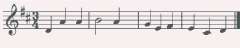 Пример 2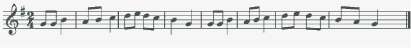 Творческие заданияДопевание мелодии на нейтральный слог, с названием звуков.Импровизация простейших мелодий на заданный текст.Импровизация простейшего ритмического аккомпанемента к проработанным мелодиям.Импровизация и сочинение мелодии на заданный ритмический рисунок.Запись сочиненных мелодий.2 классИнтонационные упражненияПение гамм.Пение верхнего тетрахорда в различных видах минора.Пение в мажоре и миноре тонического трезвучия, отдельных ступеней, мелодических оборотов, включающих опевания, скачки на устойчивые ступени (по ручным знакам, цифровке, таблице на усмотрение педагога).Пение пройденных интервалов на ступенях гаммы (м.2, б.2, м.3, б.3, устойчивые ч.4 ,ч.5, ч.8).Пение пройденных интервалов (терции, кварты, квинты, октавы) двухголосно.Пение простейших секвенций.Пример 3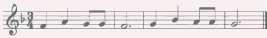 Сольфеджирование, чтение с листаПение несложных песен с текстом, выученных на слух (с сопровождением фортепиано и без).Разучивание по нотам мелодий в пройденных тональностях, в размерах 2/4, 3/4, 4/4 с дирижированием.Транспонирование выученных мелодий в пройденные тональности.Пение с листа простых мелодий с названием нот или на нейтральный слог, с дирижированием.Пение простых двухголосных примеров группами, с игрой одного из голосов.Ритмические упражненияПовторение данного ритмического рисунка на слоги.Простукивание ритмического рисунка по слуху.Простукивание ритмического рисунка исполненной мелодии.Простукивание ритмического рисунка по записи, по карточкам и т.д.Дирижирование в размерах 2/4, 3/4, 4/4.Ритмические фигуры четверть с точкой и восьмая, четыре шестнадцатых, в продвинутых группах - восьмая и две шестнадцатых, две шестнадцатых и восьмая.Ритмический аккомпанемент к выученным мелодиям.Ритмическое остинато, ритмические партитуры.Сольмизация нотных примеров.Ритмические диктанты.Слуховой анализОпределение на слух и осознание лада (мажор, минор трех видов), размера, особенностей структуры, ритма в прослушанном музыкальном построении.Определение мелодических оборотов, включающих движение по звукам тонического трезвучия, опевания устойчивых ступеней, разрешения неустойчивых ступеней в устойчивые.Определение пройденных интервалов в гармоническом и мелодическом звучании.Определение мажорного и минорного трезвучия в гармоническом и мелодическом звучании.Музыкальный диктантПродолжение работы над развитием музыкальной памяти и внутреннего слуха (устные диктанты, запись выученных мелодий по памяти).Письменный диктант в объеме 4-8 тактов с предварительным разбором, в пройденных тональностях, включающий знакомые мелодические и ритмические обороты, затакты (две восьмые, четверть, восьмая), паузы четвертные, восьмые.Запись мелодий, подобранных на фортепиано.Пример 4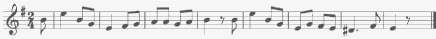 Пример 5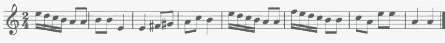 Творческие заданияДосочинение мелодии (на нейтральный слог, с названием звуков).Сочинение мелодических вариантов фразы.Сочинение мелодии на заданный ритм.Сочинение мелодии на заданный текст.Запоминание запись сочиненных мелодий.Подбор баса к мелодии.3 классИнтонационные упражненияПение мажорных и минорных гамм (три вида минора), отдельных тетрахордов.Пение тонических трезвучий с обращениями.Пение главных трезвучий лада с разрешениями.Пение устойчивых и неустойчивых звуков с разрешениями, опеваний.Пение диатонических секвенций с использованием пройденных мелодических и ритмических оборотов.Пение пройденных интервалов на ступенях тональности и от звука вверх и вниз.Пение интервалов двухголосно.Пение мажорного и минорного трезвучия трёхголосно.Пение доминантового септаккорда с разрешением в мажоре и гармоническом миноре.Пение диатонических секвенций, включающих пройденные обороты.Пример 6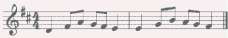 Сольфеджирование и чтение с листаПение в пройденных тональностях более сложных песен, выученных на слух и по нотам, с названием звуков и с текстом, включающих основные изученные интонационные обороты и ритмические фигуры, с дирижированием.Пение с листа мелодий в пройденных тональностях, включающих движение по звукам тонического трезвучия и его обращений, движение по звукам главных трезвучий лада, доминантового септаккорда, скачки на пройденные интервалы.Разучивание и пение по нотам двухголосных примеров группами, дуэтом, с одновременной игрой второго голоса на фортепиано.Транспонирование выученных мелодий в пройденные тональности.Ритмические упражненияРитмические упражнения с использованием пройденных длительностей: простукивание ритмического рисунка по нотной записи, по слуху.Ритмические фигуры восьмая и две шестнадцатых, две шестнадцатых и восьмая, пунктирный ритм в размерах 2/4, 3/4, 4/4.Размер 3/8, основные ритмические фигуры.Затакты восьмая, две восьмые, три восьмые.Ритмический аккомпанемент.Ритмическое остинато.Ритмические партитуры (ритмическое двухголосие двумя руками).Ритмические диктанты.Сольмизация выученных и незнакомых примеров.Слуховой анализОпределение на слух лада, размера, структуры, ритмических особенностей, знакомых мелодических оборотов в прослушанном музыкальном построении.Определение на слух интервалов в гармоническом и мелодическом звучании от звука, в ладу, последовательностей в ладу из 3 интервалов.Пример 7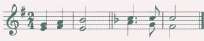 Определение на слух мажорного и минорного трезвучия и его обращений в гармоническом и мелодическом звучании, взятых от звука.Определение на слух функциональной краски главных трезвучий, доминантового септаккорда в пройденных тональностях.Музыкальный диктантРазличные формы устного диктанта.Запись выученных мелодий.Письменный диктант в пройденных тональностях, в объеме 4-8 тактов, включающий знакомые мелодические обороты, ритмические фигуры, затакты, в размерах 2/4, 3/4, 4/4.Пример 8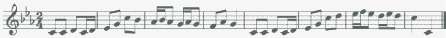 Пример 9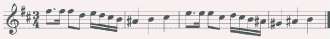 Творческие заданияИмпровизация и сочинение мелодий на заданный ритм.Импровизация и сочинение мелодий на данный текст.Импровизация и сочинение второго предложения (с повтором начала, в параллельной тональности).Сочинение мелодии с использованием изученных мелодических и ритмических оборотов, в пройденных размерах.Подбор аккомпанемента из предложенных аккордов.4 классИнтонационные упражненияПение гамм в пройденных тональностях (до 5 знаков в ключе).Пение отдельных ступеней, мелодических оборотов.Пение трезвучий главных ступеней с обращениями и разрешениями, доминантового септаккорда с разрешением, уменьшенного трезвучия на VII ступени с разрешением, обращений доминантового септаккорда с разрешением.Пение ранее пройденных интервалов в тональности и от звука вверх и вниз.Пение последовательности интервалов одноголосно и двухголосно группами.Пение одного из голосов в двухголосном упражнении с проигрыванием другого голоса на фортепиано.Пение диатонических секвенций с использованием пройденных мелодических и ритмических оборотов.Пример 10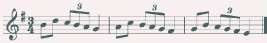 Сольфеджирование, пение с листаПение мелодий с более сложными мелодическими и ритмическими оборотами, с отклонениями в тональность доминанты и параллельную тональность, включающих изученные мелодические и ритмические обороты, в пройденных тональностях, в пройденных размерах с дирижированием.Пение мелодий с листа, в пройденных тональностях и размерах, включающих движение по звукам главных трезвучий, доминантового септаккорда с обращениями,Пение одного из голосов двухголосного примера с одновременным проигрыванием другого голоса на фортепиано.Транспонирование выученных мелодий в пройденные тональности.Ритмические упражненияРитмические упражнения в размерах 2/4, 3A, 4/4 с использованием ритмических групп четверть с точкой и две шестнадцатые, триоль, синкопа, в размерах 3/8 и 6/8 с восьмыми и четвертями.Ритмический аккомпанемент к исполняемым мелодиям.Двухголосные ритмические упражнения группами и индивидуально (двумя руками).Ритмически е диктанты.Сольмизация нотных примеров (выученных и с листа).Слуховой анализОпределение на слух лада (включая наличие простейших отклонений и модуляций), размера, структуры, ритмических особенностей, знакомых мелодических оборотов в прослушанном музыкальном построении.Определение на слух пройденных интервалов в ладу и от звука в гармоническом и мелодическом звучании.Определение на слух последовательности из 4-5 интервалов в ладу.Пример 11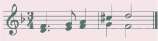 Пример 12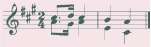 Определение на слух пройденных аккордов в тональности и от звука. Определение    на    слух    последовательности    из    3-5    аккордов    в тональности.Пример 13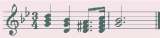 Пример 14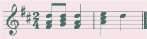 Музыкальный диктантРазличные формы устных диктантов.Запись мелодий по памяти.Письменный диктант в пройденных тональностях в объеме 8-10 тактов, включающий пройденные мелодические обороты, ритмические группы в размерах 2/4, 3/4, 4/4, для подвинутых групп - модулирующие диктанты в тональность доминанты или параллельную.Пример 15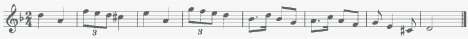 Пример 16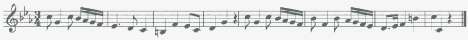 Творческие заданияИмпровизация и сочинение мелодических и ритмических вариантов фразы, предложения.Импровизация и сочинение мелодий с использованием интонаций пройденных интервалов, аккордов, мелодических оборотов, включающих движения по главных трезвучиям, доминантовому септаккорду и их обращениям.Подбор баса и аккомпанемента к мелодии из главных аккордов.Сочинение мелодий на заданный ритмический рисунок или с использованием пройденных ритмических оборотов.Пение мелодий с собственным сочиненным аккомпанементом.Сочинение и запись аккордовых последовательностей.2. Методические рекомендации по организации  самостоятельной работы обучающихсяСамостоятельная   работа   учащихся   по   сольфеджио   основана   на выполнении домашнего задания. Время, предусмотренное на выполнение домашнего задания, рассчитывается исходя из затрат времени на отдельные виды заданий (сольфеджирование, интонационные упражнения, теоретические задания, творческие задания и др.) и составляет от 1 часа в неделю. Целесообразно равномерно распределять время на выполнение домашнего задания в течение недели (от урока до урока), затрачивая на это 10-20 минут в день. Домашнюю подготовку рекомендуется начинать с заданий, в которых прорабатывается новый теоретический материал и с упражнений на развитие музыкальной памяти (выучивание примеров наизусть, транспонирование), чтобы иметь возможность несколько раз вернуться к этим заданиям на протяжении недели между занятиями в классе. Должное время необходимо уделить интонационным упражнениям и сольфеджированию. Ученик должен иметь возможность проверить чистоту своей интонации и научиться это делать самостоятельно на фортепиано (или на своем инструменте).Организация занятийСамостоятельные занятия по сольфеджио являются необходимым условием для успешного овладения теоретическими знаниями, формирования умений и навыков. Самостоятельная работа опирается на домашнее задание, которое должно содержать новый изучаемый в данный момент материал и закрепление пройденного, а также включать разные формы работы:выполнение теоретического (возможно письменного) задания,сольфеджирование мелодий по нотам,разучивание мелодий наизусть,транспонирование,интонационные  упражнения   (пение   гамм,   оборотов,   интервалов, аккордов),исполнение       двухголосных       примеров       с       собственным аккомпанементом,игру на фортепиано интервалов, аккордов, последовательностей,ритмические упражнения,творческие   задания   (подбор   баса,   аккомпанемента,   сочинение мелодии, ритмического рисунка).Объем задания должен быть посильным для ученика. Необходимо разъяснить учащимся, что домашние занятия должны быть регулярными от урока к уроку, ежедневными или через день, по 10-20 минут. Задания должны выполняться в полном объеме. Начинать подготовку к следующему уроку лучше с той части задания, которая предусматривает проработку новых теоретических сведений, с упражнений на развитие музыкальной памяти (заучивание наизусть, транспонирование), или с тех форм работы, которые вызывают у ученика наибольшие трудности, чтобы иметь возможность в течение недели проработать данное задание несколько раз. На уроках нужно показывать ученикам, как работать над каждым видом домашнего задания (как разучить одноголосный, двухголосный пример, как прорабатывать интервальные, аккордовые последовательности, интонационные упражнения). Ученикам надо объяснить, как можно самостоятельно работать над развитием музыкального слуха и памяти, подбирая по слуху различные музыкальные примеры, записывая мелодии по памяти, сочиняя и записывая музыкальные построения.Список учебно-методической литературыУчебная литератураБаева Н., Зебряк Т. Сольфеджио 1 -2 класс. – М.: «Кифара», 2006.Давыдова Е., Запорожец С. Сольфеджио. 3 класс. – М. «Музыка» 1993.Давыдова Е. Сольфеджио 4 класс. –  М. «Музыка», 2007.Давыдова Е. Сольфеджио 5 класс. –  М. «Музыка», 1991.Драгомиров П. Учебник сольфеджио.  – М. «Музыка» 2010.Золина Е. Домашние задания по сольфеджио 1-7 классы. – М. ООО «Престо», 2007.Золина Е.,  Синяева Л., Чустова Л.  Сольфеджио.  Интервалы. Аккорды. 6-8 классы. – М. «Классика XXI», 2004.Золина Е., Синяева Л., Чустова Л. Сольфеджио. Музыкальный синтаксис. Метроритм. 6-8 классы. – М. «Классика XXI», 2004.Золина Е., Синяева Л., Чустова Л. Сольфеджио. Диатоника. Лад. Хроматика. Модуляция. 6-8 классы.  – М. «Классика XXI», 2004.Калинина Г. Рабочие тетради по сольфеджио 1-7 классы. – М. 2000-2005.Калмыков Б., Фридкин Г. Сольфеджио. Часть 1. Одноголосие.  – М. Музыка, 1971.Калмыков Б., Фридкин Г. Сольфеджио. Часть 2. Двухголосие. - М. Музыка, 1970.Калужская Т. Сольфеджио 6 класс.  – М. «Музыка», 2005.Металлиди Ж. Сольфеджио. Мы играем, сочиняем и поем. Для 1-7 классов детской музыкальной школы.  – СПб: «Композитор», 2008.Никитина Н. Сольфеджио (1-7 классы). – М., 2009.Островский А., Соловьев С., Шокин В. Сольфеджио. – М. «Классика-XXI» 2003Панова Н. Конспекты по элементарной теории музыки.  – М. «Престо» 2003.Панова Н. Прописи по сольфеджио для дошкольников. – М. «Престо», 2001.Стоклицкая Т. 100 уроков сольфеджио для маленьких. Приложение для детей, ч.1 и 2. – М.: «Музыка», 1999.Фридкин Г. Чтение с листа на уроках сольфеджио. – М.: 1982.Учебно-методическая литератураАлексеев Б., Блюм Д. Систематический курс музыкального диктанта. – М.: «Музыка», 1991.Базарнова В. 100 диктантов по сольфеджио. – М., 1993.Быканова Е. Стоклицкая Т. Музыкальные диктанты 1-4 классы. ДМШ. – М.: 1979.Музыкальные диктанты для детской музыкальной школы (сост. Ж.Металлиди, А.Перцовская). – М.: «Музыка», 1995.Ладухин Н. 1000 примеров музыкального диктанта. – М.: «Композитор», 1993.Лопатина И. Сборник диктантов. Одноголосие и двухголосие. – М.: «Музыка», 1985.Жуковская Г., Казакова Т., Петрова А. Сборник диктантов по сольфеджио. – М., 2007.Методическая литератураДавыдова Е. Сольфеджио. 3 класс. ДМШ Методическое пособие. – М.: «Музыка», 1976.Давыдова Е. Сольфеджио. 4 класс. ДМШ Методическое пособие. – М.: «Музыка», 2005.Давыдова Е. Сольфеджио. 5 класс. ДМШ Методическое пособие. – М.: «Музыка», 1981.Калужская Т.  Сольфеджио 6 класс ДМШ. Учебно-методическое пособие. – М.: «Музыка», 1988.Стоклицкая Т. 100 уроков сольфеджио для самых маленьких. Ч.1 и 2. – М.: «Музыка» 1999.Боровик Т. А. Изучение интервалов на уроках сольфеджио. Подготовительная группа, 1-2 классы ДМШ и ДШИ. Методическое пособие. – М.: Классика-XXI, 2007. – 66 с.Золина Е. М. Домашние задания по сольфеджио для 2 класса детской музыкальной школы. – М.: Престо, 2003. – 40 с.Золина Е. М. Домашние задания по сольфеджио для 3 класса детской музыкальной школы. – М.: Престо, 2003. – 40 с.Золина Е. М. Домашние задания по сольфеджио для 4 класса детской музыкальной школы. – М.: Престо, 2003. – 42 с.Золина Е. М. Домашние задания по сольфеджио для 5 класса детской музыкальной школы. – М.: Престо, 2003. – 36 с.Золина Е. М. Домашние задания по сольфеджио для 6 класса детской музыкальной школы. – М.: Престо, 2003. – 44 с. Золина Е. М. Домашние задания по сольфеджио для 7 класса детской музыкальной школы. – М.: Престо, 2003. – 58 с.Иванчикова О. С. Свободные вариации на тему: Нетрадиционные методы музыкального воспитания. – Симферополь: Издатель А. Другов, 2005. – 184 с.Калугина М., Халабузарь П. Воспитание творческих навыков на кроках сольфеджио. Методическое пособие для ДМШ. – М.: Советский композитор, 1989. – 12 с.Лежнева О. Ю. Практическая работа на уроках сольжеджио.Диктант, слуховой анализ. Учебное пособие для учащихся 1-8 классов детских музыкальных школ и школ искусств. – М.: ВЛАДОС, 2003. – 96 с.Лехина Л. Н. Аккордовые сказки для больших и маленьких. Учебно-игровое пособие. – М.: Классика-XXI, 2010. – 24 с. Лехина Л. Н. Путешествие в страну интервалов. Учебно-игровое пособие. – М.: Классика XXI, 2010. – 20 с.Музыкальные занимательные диктанты для учащихся младших классов ДМШ и ДШИ./ Сост. Г. Ф. Калинина. – М.: 2002. – 32 с.Никитина И. П. Музыкальные диктанты. 4-7 классы. – М.: Классика-XXI, 2011. – 64 с.Петренко А. Цифровки и цепочки. Пособие по сольфеджио. Для учащихся и педагогов ДМШ, ДШИ, лицеев, музыкальных училищ, колледжей. – СПб.: Композитор, 2009. – 28 с.Металлиди Ж. Сольфеджио. Мы играем, сочиняем и поем. Для 1-7 классов детской музыкальной школы.  – СПб: «Композитор», 2008.Принято:Педагогическим советом МБУ ДО «Детская музыкальная школа №1 имени М.П. Мусоргского»Протоколом педсовета №1 от 29 августа 2018 годаПринято:Педагогическим советом МБУ ДО «Детская музыкальная школа №1 имени М.П. Мусоргского»Протоколом педсовета №1 от 29 августа 2018 года«Утверждаю»Директор МБУ ДО «Детская музыкальная школа № 1 им. М.П.Мусоргского»__________________ Л.О.Румянцева«__» _______________ 20 ____г.«Утверждаю»Директор МБУ ДО «Детская музыкальная школа № 1 им. М.П.Мусоргского»__________________ Л.О.Румянцева«__» _______________ 20 ____г.«Утверждаю»Директор МБУ ДО «Детская музыкальная школа № 1 им. М.П.Мусоргского»__________________ Л.О.Румянцева«__» _______________ 20 ____г.Разработчик(и) - Макарова Елена Валерьевна, преподаватели ДМШ №1Классы 1–23-4Максимальная учебная нагрузка (в часах)99132Количество часов на аудиторные занятия6699Количество часов на внеаудиторные занятия3333№Наименование раздела. Темы.Вид учебного занятияАудиторное занятие. Количество часов.1.Музыка. Свойства музыкальных звуков. Нотная лесенка (гамма, звукоряд). Ступени. Урок12.Длительность. Целая. Половинная. Четверть. Восьмая. Таблица длительностей.Урок23.Ритм. Ритм-слоги. Размер 4/4. Дирижирование.Урок24.Знаки, изменяющие звук, - бемоль, диез, бекар. Тон. Полутон.Порядок прибавления знаков альтерации при ключе.Урок15.Мажор-минор. DUR-moll Ладовый диктант.Урок16.Тоника. Тональность. Тональность До Мажор. C DURУрок17.Текущий контроль.Контрольный урок18.Устойчивые звуки До Мажора. Тоническое трезвучие. Пластическое интонирование мажорного трезвучия. Размер 2/4Урок29.Затакт. Паузы : восьмая, четвертная, половинная.Урок110.Вводные звуки До Мажора. Опевание I, III, V ступеней. Пластическое интонирование. Пение с листа. Мелодический и ритмический диктанты.Урок211.Параллельный минор. Ля минор натуральный (а moll). Тоническое минорное трезвучие. Пластическое интонирование трезвучия. Опевание I, III, V ступеней.Урок212.Текущий контроль Контрольный урок113.Виды минора. Гармонический минор. Мелодический минор.Урок214.Тональность Соль мажор. G DUR. Тоническое трезвучие. Вводные звуки. Опевание I, III, V ступеней.Урок215.Тональность ми минор. e moll (Натуральный, гармонический, мелодический). Гаммы. Тоническое трезвучие. Устойчивые, неустойчивые, вводные звуки. Опевание I, III, V  ступеней.Урок216.Шестнадцатые. Ритмическая группа четыре шестнадцатых. Размер 3/4.Урок217.Текущий контроль.Контрольный урок118. Тональность Фа Мажор. F DUR. Тоническое трезвучие. Устойчивые, неустойчивые, вводные звуки. Опевание I, III, V  ступеней.Урок219.Тональность ре минор. d moll. (Натуральный, гармонический, мелодический). Гаммы. Тоническое трезвучие. Устойчивые, неустойчивые, вводные звуки. Опевание I, III, V  ступеней.Урок220.Повторение и обобщение материала. Творческие задания. Подготовка к контрольному уроку.Урок221.Контрольный урокУрок1№Наименование раздела. Темы.Вид занятияАудиторное занятие. Количество часов.1.Повторение пройденного материала. Мажор и параллельный минор с одним знаком при ключе. Урок1.Интервал. Понятие. Название. Обозначение. Тоновый состав. Консонанс. Диссонанс. Цветная интервальная таблица. Ч.1, м.2, б.2, м.3,б.3, ч.4,3т, ч.5,м.6, б.6, м.7, б.7, ч.8Слуховой анализ. Пластическое интонирование. Интервальный диктант. Обращение интервалов.Урок33.Тональность Ре мажор. D DUR. Тоническое трезвучие. Устойчивые, неустойчивые, вводные звуки. Опевание I, III, V  ступеней. Диктанты. Пение с листа.Урок24.Тональность си минор. h moll. (Натуральный, гармонический, мелодический). Гаммы. Тоническое трезвучие. Устойчивые, неустойчивые, вводные звуки. Опевание I, III, V  ступеней. Диктанты. Пение с листа.Урок25.Текущий контроль.Контрольный урок16.Тональность Си бемоль Мажор. B DUR. Тоническое трезвучие. Устойчивые, неустойчивые, вводные звуки. Опевание I, III, V  ступеней. Диктанты. Пение с листа.Урок27.Тональность соль минор. g moll. (Натуральный, гармонический, мелодический). Гаммы. Тоническое трезвучие. Устойчивые, неустойчивые, вводные звуки. Опевание I, III, V  ступеней. Диктанты. Пение с листа.Урок28.Ритмический рисунок четверть с точкой и восьмая. Пунктирный ритм. Виды пунктирных ритмов. Синкопа.Урок29.Обобщение материала, мелодические и ритмические диктанты. Подготовка к контрольному уроку.Урок110.Текущий контроль.Контрольный урок111.Семь шагов к двухголосию.Урок212.Ритмические группы : две шестнадцатые и восьмая; восьмая и две шестнадцатые. Группировка, слуховой анализ, ритмические и мелодические диктанты, ритм-слоги , приём «ножка-ручка». Чтение с листа.Урок313.Сочетания интервалов в двухголосии.Слуховой анализ, практическое музицирование.Урок214.Обобщение материала, подготовка к контрольному уроку.Урок115.Текущий контрольКонтрольный урок116.Тональность Ля Мажор. A DUR. Гамма. Тоническое трезвучие. Устойчивые, неустойчивые,  вводные звуки. Опевание I, III, V  ступеней. Пластическое интонирование. Диктанты. Пение с листа.Урок217.Тональность фа # минор. fis moll. (натуральный, гармонический, мелодический).Устойчивые, неустойчивые,  вводные звуки. Опевание I, III, V  ступеней. Пластическое интонирование. Диктанты. Пение с листа.Урок218.Повторение и обобщение материала. Творческие задания. Подготовка к контрольному уроку.Урок219.Текущий контрольУрок1№Наименование раздела. Темы.Вид занятияАудиторное занятие. Количество часов.1.Повторение материала, пройденного во втором классе. Урок32.Секвенция. Виды секвенций.Урок33. Занимательное транспонирование.Урок1,54.Обращение тонического трезвучия.Урок35.Повторение и обобщение материала, подготовка к контрольному уроку.Урок1,56.Текущий контроль.Контрольный урок1,57.Сексты в мелодическом и гармоническом изложении. Консонантное двухголосие.Урок38.Тональность Ми бемоль Мажор. Es DUR. Устойчивые, неустойчивые,  вводные звуки. Опевание I, III, V  ступеней. Пластическое интонирование. Диктанты. Пение с листа.Урок39.Тональность до минор. c moll (натуральный, гармонический, мелодический. Гаммы. Устойчивые, неустойчивые,  вводные звуки. Опевание I, III, V  ступеней. Пластическое интонирование. Диктанты. Пение с листа.Урок4,510.Текущий контроль.Контрольный урок1,511.Размер 3/8, дирижирование, ритмические рисунки с шестнадцатыми длительностями.Урок312.Трезвучия главных гармонических функций: Тоники, субдоминанты, доминанты. Обращения этих трезвучий.Урок313.Переменный лад. Урок4,514. Обобщение материала, подготовка к контрольному уроку.Урок1,515.Текущий контроль.Контрольный урок.1,516.Интонирование VII+ повышенной ступени в гармоническом миноре и параллельные терции в консонантном двухголосии.Урок317. Затакты, паузы, пунктирные ритмы и другие ритмические трудности в размерах 2/4, 3/4, 4/ 4, Урок318.Повторение и обобщение материала. Творческие задания. Подготовка к контрольному уроку.Урок319.Текущий контроль.Контрольный урок1,5№Наименование разделов. Темы.Вид занятия.Аудиторное занятие. Количество часов.1.Тональность Ми Мажор. E DURУрок32.Тональность до#минор. cis moll (натуральный, гармонический, мелодический). Урок4,53.Повторение. Трезвучия: тоническое, субдоминантовое, доминантовое . Аккомпанемент. Первые шаги. Обращения субдоминантового и доминантового трезвучий.Урок4,54.Текущий контроль.Контрольный урок1,55.Тональность Ля бемоль Мажор. As DUR.Урок36.Тональность фа минор. f moll (натуральный, гармонический, мелодический).Урок37.Доминантовый септаккорд в Мажоре DUR и миноре moll. Обращения D7.Урок4,58.Текущий контроль.Контрольный урок.1,59.Тональность Си Мажор. H DUR.Урок310.Тональность соль# минор. g moll. (натуральный, гармонический, мелодический)Урок311.Внутритактовая синкопа.Урок1,512.Ритмическая группа четверть с точкой и две шестнадцатых.Урок1,513.Тритоны и уменьшённые трезвучия, ум. 7Урок1,514.Триоль.Урок1,515.Текущий контроль.Контрольный урок1,516.Тональность Ре бемоль Мажор. Des DURУрок1,517.Тональность си бемоль минор. b moll.Урок1,518.Размер 6/8Урок319.Консультация к экзамену.Консультация1,520.Письменный экзамен.Экзамен письменный1,521.Устный экзамен.Экзамен устный.1,5Музыка. Свойства музыкальных звуков. Нотная лесенка (гамма, звукоряд). Ступени. Длительность. Целая. Половинная. Четверть. Восьмая. Таблица длительностей.Ритм. Ритм-слоги. Размер 4/4. Дирижирование.Знаки, изменяющие звук, - бемоль, диез, бекар. Тон. Полутон.Порядок прибавления знаков альтерации при ключе.Мажор-минор. DUR-moll Ладовый диктант.Тоника. Тональность. Тональность До Мажор. C DURТекущий контроль.Устойчивые звуки До Мажора. Тоническое трезвучие. Пластическое интонирование мажорного трезвучия. Размер 2/4Затакт. Паузы : восьмая, четвертная, половинная.Вводные звуки До Мажора. Опевание I, III, V ступеней. Пластическое интонирование. Пение с листа. Мелодический и ритмический диктанты.Параллельный минор. Ля минор натуральный (а moll). Тоническое минорное трезвучие. Пластическое интонирование трезвучия. Опевание I, III, V ступеней.Текущий контроль Виды минора. Гармонический минор. Мелодический минор.Тональность Соль мажор. G DUR. Тоническое трезвучие. Вводные звуки. Опевание I, III, V ступеней.Тональность ми минор. e moll (Натуральный, гармонический, мелодический). Гаммы. Тоническое трезвучие. Устойчивые, неустойчивые, вводные звуки. Опевание I, III, V  ступеней.Шестнадцатые. Ритмическая группа четыре шестнадцатых. Размер 3/4.Текущий контроль.Тональность Фа Мажор. F DUR. Тоническое трезвучие. Устойчивые, неустойчивые, вводные звуки. Опевание I, III, V  ступеней.Тональность ре минор. d moll. (Натуральный, гармонический, мелодический). Гаммы. Тоническое трезвучие. Устойчивые, неустойчивые, вводные звуки. Опевание I, III, V  ступеней.Повторение и обобщение материала. Творческие задания. Подготовка к контрольному уроку.Контрольный урокПовторение пройденного материала. Мажор и параллельный минор с одним знаком при ключе. Интервал. Понятие. Название. Обозначение. Тоновый состав. Консонанс. Диссонанс. Цветная интервальная таблица. Ч.1, м.2, б.2, м.3,б.3, ч.4,3т, ч.5,м.6, б.6, м.7, б.7, ч.8Слуховой анализ. Пластическое интонирование. Интервальный диктант. Обращение интервалов.Тональность Ре мажор. D DUR. Тоническое трезвучие. Устойчивые, неустойчивые, вводные звуки. Опевание I, III, V  ступеней. Диктанты. Пение с листа.Тональность си минор. h moll. (Натуральный, гармонический, мелодический). Гаммы. Тоническое трезвучие. Устойчивые, неустойчивые, вводные звуки. Опевание I, III, V  ступеней. Диктанты. Пение с листа.Текущий контроль.Тональность Си бемоль Мажор. B DUR. Тоническое трезвучие. Устойчивые, неустойчивые, вводные звуки. Опевание I, III, V  ступеней. Диктанты. Пение с листа.Тональность соль минор. g moll. (Натуральный, гармонический, мелодический). Гаммы. Тоническое трезвучие. Устойчивые, неустойчивые, вводные звуки. Опевание I, III, V  ступеней. Диктанты. Пение с листа.Ритмический рисунок четверть с точкой и восьмая. Пунктирный ритм. Виды пунктирных ритмов. Синкопа.Обобщение материала, мелодические и ритмические диктанты. Подготовка к контрольному уроку.Текущий контроль.Семь шагов к двухголосию.Ритмические группы : две шестнадцатые и восьмая; восьмая и две шестнадцатые. Группировка, слуховой анализ, ритмические и мелодические диктанты, ритм-слоги , приём «ножка-ручка». Чтение с листа.Сочетания интервалов в двухголосии.Слуховой анализ, практическое музицирование.Обобщение материала, подготовка к контрольному уроку.Текущий контрольТональность Ля Мажор. A DUR. Гамма. Тоническое трезвучие. Устойчивые, неустойчивые,  вводные звуки. Опевание I, III, V  ступеней. Пластическое интонирование. Диктанты. Пение с листа.Тональность фа # минор. fis moll. (натуральный, гармонический, мелодический).Устойчивые, неустойчивые,  вводные звуки. Опевание I, III, V  ступеней. Пластическое интонирование. Диктанты. Пение с листа.Повторение и обобщение материала. Творческие задания. Подготовка к контрольному уроку.Текущий контрольПовторение материала, пройденного во втором классе. Секвенция. Виды секвенций. Занимательное транспонирование.Обращение тонического трезвучия.Повторение и обобщение материала, подготовка к контрольному уроку.Текущий контроль.Сексты в мелодическом и гармоническом изложении. Консонантное двухголосие.Тональность Ми бемоль Мажор. Es DUR. Устойчивые, неустойчивые,  вводные звуки. Опевание I, III, V  ступеней. Пластическое интонирование. Диктанты. Пение с листа.Тональность до минор. c moll (натуральный, гармонический, мелодический. Гаммы. Устойчивые, неустойчивые,  вводные звуки. Опевание I, III, V  ступеней. Пластическое интонирование. Диктанты. Пение с листа.Текущий контроль.Размер 3/8, дирижирование, ритмические рисунки с шестнадцатыми длительностями.Трезвучия главных гармонических функций: Тоники, субдоминанты, доминанты. Обращения этих трезвучий.Переменный лад. Обобщение материала, подготовка к контрольному уроку.Текущий контроль.Интонирование VII+ повышенной ступени в гармоническом миноре и параллельные терции в консонантном двухголосии.Затакты, паузы, пунктирные ритмы и другие ритмические трудности в размерах 2/4, 3/4, 4/ 4, Повторение и обобщение материала. Творческие задания. Подготовка к контрольному уроку.Текущий контроль.Тональность Ми Мажор. E DURТональность до#минор. cis moll (натуральный, гармонический, мелодический). Повторение. Трезвучия: тоническое, субдоминантовое, доминантовое . Аккомпанемент. Первые шаги. Обращения субдоминантового и доминантового трезвучий.Текущий контроль.Тональность Ля бемоль Мажор. As DUR.Тональность фа минор. f moll (натуральный, гармонический, мелодический).Доминантовый септаккорд в Мажоре DUR и миноре moll. Обращения D7.Текущий контроль.Тональность Си Мажор. H DUR.Тональность соль# минор. g moll. (натуральный, гармонический, мелодический)Внутритактовая синкопа.Ритмическая группа четверть с точкой и две шестнадцатых.Тритоны и уменьшённые трезвучия, ум. 7Триоль.Текущий контроль.Тональность Ре бемоль Мажор. Des DURТональность си бемоль минор. b moll.Размер 6/8Консультация к экзамену.Письменный экзамен.Устный экзамен.